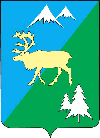                                              ПОСТАНОВЛЕНИЕ                               	АДМИНИСТРАЦИИ БЫСТРИНСКОГО МУНИЦИПАЛЬНОГО РАЙОНА684350, Камчатский  край, Быстринскийрайон, с. Эссо, ул. Терешковой, 1,тел/факс 21-330http://essobmr.ru   admesso@yandex.ruот 22.03.2021 № 168 	В соответствии с  Федеральным законом от 08.12.2020 № 407-ФЗ «О внесении изменений в Трудовой кодекс Российской Федерации в части регулирования дистанционной (удаленной) работы и временного перевода работника на дистанционную (удаленную) работу по инициативе работодателя в исключительных случаях», руководствуясь п.6 ст.33, 34 Устава Быстринского муниципального района  (далее – БМР):1. Утвердить Положение о дистанционной работе в администрации Быстринского муниципального района, согласно приложению 1 к настоящему постановлению.5. Контроль за исполнением настоящего постановления возложить на начальника отдела организационно-информационной и кадровой работы.Временно исполняющая обязанностиглавы Быстринского муниципального района	           		   А.В. Прокина               				___________________________________________________________________Разослано: дело, структурные подразделения и специалисты администрации БМР, прокуратура БР, библиотеки с. Эссо и с. Анавгай, официальный сайт ОМСУ БМР, правовой регистр.Положение«О дистанционной работе» в администрации Быстринского муниципального районаРаздел 1. Общие вопросы и термины1.1. Положение о дистанционной работе (далее ─ Положение) разработано в целях регулирования трудовых отношений, прав и обязанностей дистанционных работников администрации Быстринского муниципального района.1.2. Положение разработано на основании Трудового кодекса РФ и действует в соответствии с ним, положением об администрации Быстринского муниципального района и иными нормативно-правовыми актами.1.3. В Положении применяются следующие термины и определения:Дистанционная работа ─ выполнение определенной трудовым договором
трудовой функции вне местонахождения работодателя, его филиала, представительства, иного обособленного структурного подразделения (включая расположенные в другой местности), вне стационарного рабочего места, территории или объекта, прямо или косвенно находящихся под контролем работодателя, при условии использования для выполнения данной трудовой функции и для осуществления взаимодействия между работодателем и работником по вопросам, связанным с ее выполнением, информационно-телекоммуникационных сетей общего пользования, в том числе сети Интернет.Дистанционные работники ─ лица, заключившие трудовой договор о
дистанционной работе.Раздел 2. Формы дистанционной работы2.1. Работники могут быть приняты в администрацию Быстринского муниципального района или переведены, уже работая в администрации Быстринского муниципального района, на один из режимов дистанционной работы: постоянную дистанционную работу ─ работа осуществляется вне администрации Быстринского муниципального района в течение всего срока действия трудового договора;временную непрерывную ─ работа осуществляется вне администрации Быстринского муниципального района временно непрерывно и период такой работы не может превышать шести месяцев;временную периодическую ─ работа в администрацию Быстринского муниципального района чередуется с работой дистанционно. График местонахождения работников при таком режиме работы составляет начальник организационно-информационной и кадровой работы на основании распоряжения главы Быстринского муниципального района и согласовывает с работником не менее чем за пять рабочих дней до начала очередного календарного месяца.2.2. Работодатель в исключительных случаях вправе по своей инициативе без согласия работников временно перевести их на дистанционный режим работы. Такой перевод возможен:в любых исключительных случаях, которые ставят под угрозу жизнь или нормальные жизненные условия всего населения или его части, в том числе в случае катастрофы природного или техногенного характера, производственной аварии, несчастного случая на производстве, пожара, наводнения, землетрясения, эпидемии или эпизоотии.в случае принятия соответствующего решения о временном переводе администрацией Быстринского муниципального района. 2.3. Работодатель вправе перевести работников администрации Быстринского муниципального района на дистанционный режим работы только на период действия ограничения властей или чрезвычайной ситуации.2.4. При приеме на постоянную дистанционную работу, временный (экстренный) перевод работников администрации Быстринского муниципального района на дистанционный режим работы оформляется распоряжением работодателя, в котором отражаются следующие сведения:перечень должностей работников, временно переводимых на дистанционную работу;срок перевода;порядок обеспечения работников оборудованием, программно-техническими средствами, средствами защиты информации и другими средствами;порядок выплаты сотрудникам компенсации, если они используют свое оборудование для работы, а также порядок возмещения других расходов, которые связаны с выполнением работы дистанционно.режим рабочего времени;порядок и способы взаимодействия сотрудника с работодателем, а также порядок отчетности по работе.2.5. Условие о применении дистанционной (удаленной) работы (кроме перевода сотрудников на удаленную работу в экстренных ситуациях) отражается в дополнительном соглашении или трудовом договоре с работниками, переводимыми на удаленную работу.Раздел 3. Оформление приема/перевода на дистанционную работу3.1. При приеме на дистанционную работу работник предоставляет работодателю документы для трудоустройства в электронном виде по электронной почте. При необходимости работодатель может потребовать, чтобы сотрудник предоставил копии документов на бумаге. В таком случае копии документов сотрудник должен заверить у нотариуса и прислать по почте заказным письмом с уведомлением о вручении.3.2. Если сотрудник не зарегистрирован в системе персонифицированного учета в ПФР, то он должен сделать это самостоятельно и предоставить работодателю документ в электронном виде, подтверждающий регистрацию.3.3. Трудовой договор о дистанционной работе и дополнительные соглашения к нему заключаются в обычном порядке либо путем обмена электронными документами. При этом работодатель не позднее
трех календарных дней со дня заключения данного трудового договора обязан направить дистанционному работнику по почте заказным письмом с уведомлением оформленный надлежащим образом экземпляр данного трудового договора на бумажном носителе.3.4. Контактная информация дистанционного работника для взаимодействия с работодателем указывается в трудовом договора или дополнительном соглашении к трудовому договору. 3.5. Работник предоставляет в отдел организационно-информационной и кадровой работе администрации Быстринского муниципального района согласие на обработку своих персональных данных (при предоставлении ранее не сообщенных сведений).    Раздел 4. Организация дистанционной работы4.1. Общие вопросы организации труда и заработной платы4.1.1. Работник приступает к выполнению трудовых обязанностей после подписания трудового договора/дополнительного соглашения и ознакомления с должностной инструкцией, а также с другими необходимыми инструкциями и документами. 4.1.2. Режим рабочего времени и времени отдыха дистанционного работника определяется в трудовом договоре или дополнительном соглашении к нему.4.1.3. В рабочее время дистанционный сотрудник обязан:выполнять свои трудовые обязанности в полном объеме и в срок;быть доступным для работодателя;своевременно предоставлять отчетность непосредственному руководителю в порядке, предусмотренном п. 4.4 Положения;осуществлять электронную переписку с работодателем и иными службами администрации Быстринского муниципального района способами, указанными в п. 4.3 Положения.4.1.4. Оплата труда дистанционного работника осуществляется согласно трудовому договору путем перевода денежных средств на его банковский счет. 4.1.5. Перевод на дистанционную работу производится на срок, предусмотренный дополнительным соглашением к трудовому договору. 4.2. Обеспечение техническими средствами и компенсация затрат.4.2.1.  Работодатель обеспечивает дистанционного работника оборудованием, программами, средствами защиты информации и другими средствами, которые необходимы для работы. Перечень таких средств определяется по согласованию с руководителем подразделения, в котором числится работник, переводимый на удаленную работу.4.2.2. Сотрудник с согласия или ведома работодателя и в его интересах вправе использовать в работе свое или арендованное оборудование, программы и иные средства. Работник оформляет заявление в свободной форме с указанием перечня таких средств и передает его руководителю для согласования.4.2.3. Работодатель выплачивает сотруднику компенсацию за использование в работе собственных или арендованных программно-технических средств и оборудования, а также возмещает подтвержденные экономически обоснованные затраты, связанные с таким использованием. Порядок, сроки и размеры таких выплат производятся по согласованию с работодателем.4.2.4. Компенсационные выплаты производятся пропорционально фактически отработанному сотрудником на удаленной работе времени. Время отпуска, временной нетрудоспособности, дни диспансерных медицинских обследований и иные подобные нерабочие периоды при расчете компенсации не учитываются.4.3. Способы взаимодействия с работодателем:4.3.1. Приоритетный способ взаимодействия ─ обмен документами по электронной почте admesso@yandex.ru Допустимы и иные способы обмена электронными и бумажными документами (в том числе посредством почтовой или курьерской служб).4.3.2. Для проведения совместных совещаний применяется программа видеоконференций. О проведении совещания в режиме видеоконференции работника уведомляет непосредственный руководитель по  электронной почте не позднее чем за два часа до начала ее проведения.4.4. Отчетность дистанционного работника.4.4.1. Дистанционные работники обязаны:уведомлять каждый рабочий день непосредственных руководителей по  электронной почте о начале работы и ее окончании;предоставлять непосредственным руководителям регулярные отчеты о проделанной работе и отдельные отчеты по запросам руководства ─ срок представления, периодичность, виды и формат таких отчетов определяет непосредственный руководитель дистанционного работника.отчет считается представленным, если от непосредственного руководителя в адрес отчитавшегося работника по электронной почте поступит уведомление о получении. 4.5. Электронные подписи при удаленной работе4.5.1.  Работодатель и дистанционные работники могут обмениваются при удаленной работе документами в электронном виде. 4.5.2. Работодатель может использовать УКЭП (усиленную квалифицированную электронную подпись), а работник – УКЭП или усиленную неквалифицированную электронную подпись при заключении, изменении или расторжении:трудового договора;дополнительных соглашений к трудовому договору;договора о материальной ответственности;ученического договора.4.5.3. В случаях, не перечисленных в п. 4.5.2, стороны вправе использовать любые электронные подписи или взаимодействовать другим способом, который сможет подтвердить, что каждая сторона получила документ.4.6. Документооборот при дистанционной работе.4.6.1. Отдел организационно-информационной и кадровой работе администрации Быстринского муниципального района знакомит дистанционных работников с документами под роспись, направляя их по электронной почте. В ответных письмах работник отправляет скан расписки об ознакомлении в произвольной форме с обязательным указанием в ней своей ФИО, реквизитов документа (названия, даты и номера), а также проставлением даты ознакомления и собственноручной подписи.4.6.2. При отсутствии у работника доступа к корпоративной почте, он отправляет сканы или фотографии документов своему непосредственному руководителю по личной электронной почте.4.6.3. Дистанционным работникам рекомендуется оформлять электронные листки нетрудоспособности. Представлять их, а также другие необходимые кадровые и зарплатные документы (заявления, запросы, уведомления) в виде электронных образов, фото или скан-копий по корпоративной электронной почте.4.7. Порядок работы удаленных работников 4.7.1. Работник работает удаленно на основании Плана работы, разрабатываемого и утверждаемого непосредственным руководителем.4.7.2.  Сроки и порядок отчетности о проделанной работе указаны в п. 3.3 данного Положения.4.7.3. Работник обязан в течение рабочего дня быть на связи и иметь доступ в интернет, если его трудовая функция требует такого доступа.4.7.4. Проверка электронной почты работником, работающим удаленно ─ не реже одного раза в час в течение рабочего дня. 4.7.5. При отсутствии с дистанционным работником связи в течение одного рабочего дня, непосредственный руководитель обязан сообщить об этом начальнику отдела организационно-информационной и кадровой работе администрации Быстринского муниципального района с последующим составлением акта о невыходе сотрудника на работу. Работнику по электронной почте направляется официальное требование предоставить письменное объяснение с приложением акта о невыходе на работу. Раздел 5. Дополнительные основания увольнения5.1. Работодатель вправе уволить дистанционного работника не только по общим основаниям, как и любого другого сотрудника (ст. 77 ТК), но и в том случае, если он без уважительной причины не выходит на связь больше двух рабочих дней подряд (ст. 312.8 ТК РФ).5.2. Трудовой договор с дистанционным работником расторгается при его переезде в другую местность и невозможности осуществлять дистанционно трудовые обязанности на прежних условиях.5.3. Работодатель не вправе уволить дистанционного работника по иным основаниям, не предусмотренным Трудовым кодексом Российской Федерации.5.4. Копию распоряжения об увольнении работодатель обязан направить работнику по почте заказным письмом с уведомлением в течение трех рабочих дней с даты увольнения.Раздел 6. Заключительные положения6.1. Настоящее Положение вступает в силу с даты утверждения и действует
до его отмены и/или принятия нового Положения. 6.2. Изменения в Положение вносятся после согласования и утверждения в порядке, предусмотренном Инструкцией о делопроизводстве в администрацией Быстринского муниципального района. Все дистанционные работники должны быть ознакомлены с внесенными изменениями под роспись способом, описанным в п. 4.6.1 Положения.6.3. Контроль за исполнением Положения возлагается на начальника отдела организационно-информационной и кадровой работе администрации Быстринского муниципального работе.Об утверждении Положения о дистанционной работе в администрации Быстринского муниципального районаПриложение 1 к постановлениюадминистрации Быстринскогомуниципального районаот 22.03.2021  № 168